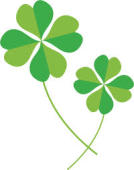 介護保険制度の改正による地域包括ケアシステムの構築や生活困窮者自立支援事業や障害者サービスにおける計画相談の開始等により、相談業務もますます重要になりました。そのことから、ソーシャルワーカーの果たす役割と期待は大きくなっています。不安や迷いを抱えている人の相談にのり、一緒に解決策を探していくことは、ソーシャルワークの原点であり醍醐味でもあります。一方、多くのソーシャルワーカーが、所属機関や家族の意向、行政の姿勢や制度上の限界などに阻まれ、クライエントの最善の利益の実現との間で苦しんでいる現状に置かれています。そこで、ソーシャルワーカーデーにあわせて、若いソーシャルワーカーの育成とこれからソーシャルワーカーを目指す人たちに、ソーシャルワークについて語る機会を持ち、その魅力と楽しさを今一度確かめたいと思います。直面する問題が、ますます複雑化・多様化する中で、クライエントの最善の利益を実現していくために、どのようなソーシャルワーク実践をしていくことができるのかについて考えてみたいと思います。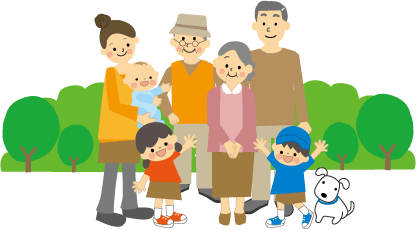 主催者：三重県社会福祉士会、三重県医療ソーシャルワーカー協会、三重県精神保健福祉士協会問合せ先：〒514-0003　　三重県津市桜橋２丁目131　三重県社会福祉士会事務局　　　　　　　　　　　　　☎059-228-6008（FAXも同じ）ソーシャルワーカーデーの由来講師プロフィールFAX：０５９－３４６－４６４３ 　E-mail：hinaga@cty-net.ne.jp（代表） 【Ｈ27年7月16日〆切】障害者相談支援センター　ソシオ　下方　宛2015年度　ソーシャルワーカーデー記念3団体合同研修会標記の件について、「2015年度ソーシャルワーカーデー記念3団体研修会」の受講者として申込みます。（下記の※印の全ての項目をご記入ください）研修の受講に際して、配慮する点等がございましたら、備考欄にご記入ください。※につきまして必ず記入又は（　　）に○を記載してください。【問い合わせ先】（社）三重県社会福祉士会　事務局　（担当：研修委員会）TEL・FAX:０５９－２２８－６００８E-mail　spnz4bd9@wine.ocn.ne.jp氏名 ※連絡先住所 ※〒電話番号 ※E-mail ※会員・一般　※（　　　）三重県医療ソーシャルワーカー協会（　　　）三重県精神保健福祉士協会（　　　）三重県社会福祉士会　（　　　）その他団体（団体名：　　　　　　　　　　　　　　）（　　　）一般（　　　　　　　　　　　）職種種別（　　　）相談援助業務（高齢・障害・児童・医療等）（　　　）介護従事者（　　　）その他経験年数　※（　　　）年　　※グループワーク編成の参考にさせていただきます。懇親会（夕食）※について□ 参加する　　※参加される方は、上記の□にチェックをしてください。　　※開始時間は,午後１７時から午後１７時３０分頃を予定しています。　　※会場については当日お知らせいたします。（近鉄津駅周辺）備　考